Договор № ______-ПРо практической подготовке при проведении практикиг.  Волгоград      							«____» _______________20___ г.Федеральное государственное бюджетное образовательное учреждение высшего образования «Российская академия народного хозяйства и государственной службы при Президенте Российской Федерации» (лицензия на осуществление образовательной деятельности от «07» декабря 2018 г., регистрационный № Л035-00115-77/00119548, Серия 90Л01 № 0009904, выдана Федеральной службой по надзору в сфере образования и науки), далее по тексту именуемое «Академия», в лице и.о. директора Волгоградского института управления-филиала РАНХиГС Алмосова Александра Павловича, действующего на основании доверенности  № 1064 от 29 декабря 2023 г., с одной стороны, и ______________________________, именуемое в дальнейшем «Профильная организация», в лице ________________________________, действующего (ей) на основании ________________________________, совместно, далее по тексту именуемые Стороны, заключили настоящий договор  о практической подготовке обучающихся  (далее - Договор) о нижеследующем:1. Предмет договора1.1. Предметом настоящего Договора является организация практической подготовки  при проведении практики студента Волгоградского института управления – филиала РАНХиГС в Профильной организации.1.2.   Ветров Андрей Викторович, студент Юридического факультета, 4 курса, очной форма обучения, по                                                  образовательной программе Государственно-правовая, направления подготовки/специальности 40.05.01 Правовое обеспечение национальной безопасности, проходит преддипломную практику на базе Профильной организации в период с «15» апреля 2024 г. по «28» апреля 2024 г.               1.3. Права и обязанности в рамках настоящего договора со стороны РАНХиГС осуществляются Волгоградским институтом управления – филиалом РАНХиГС.1.4. Практическая подготовка студента осуществляется в помещениях Профильной организации, перечень которых указан в приложении к настоящему Договору (Приложение), которое является его неотъемлемой частью.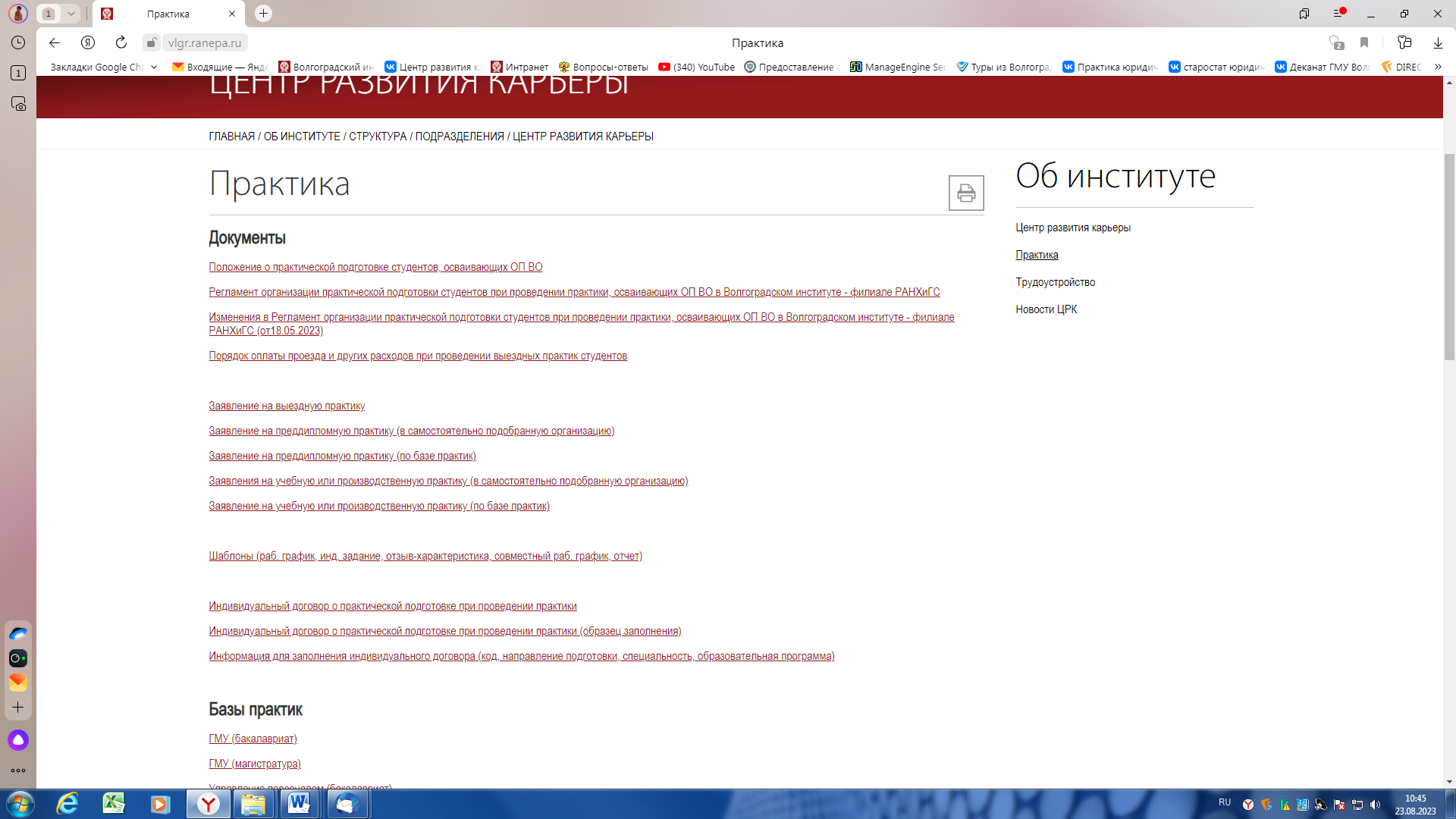 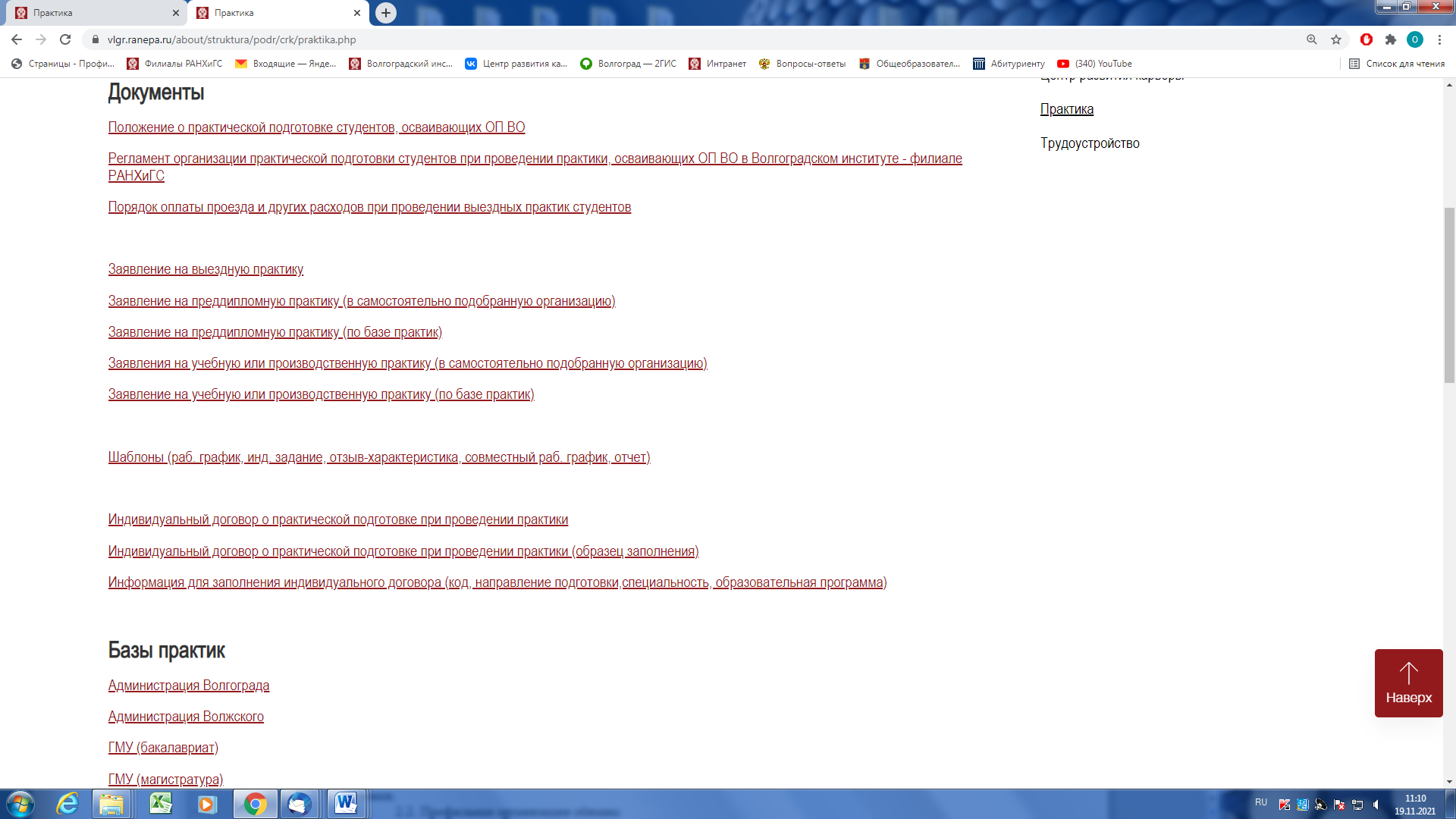 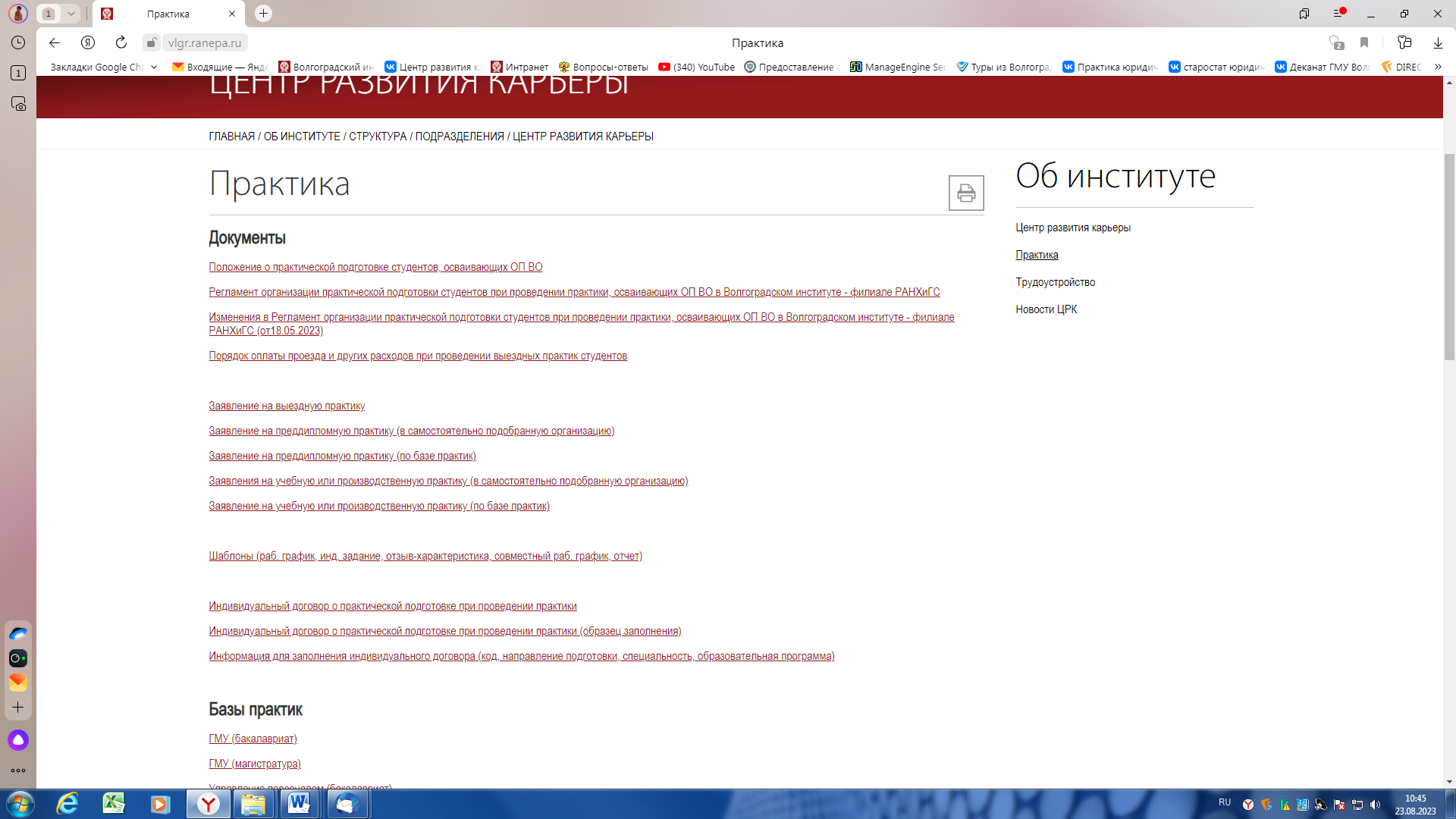 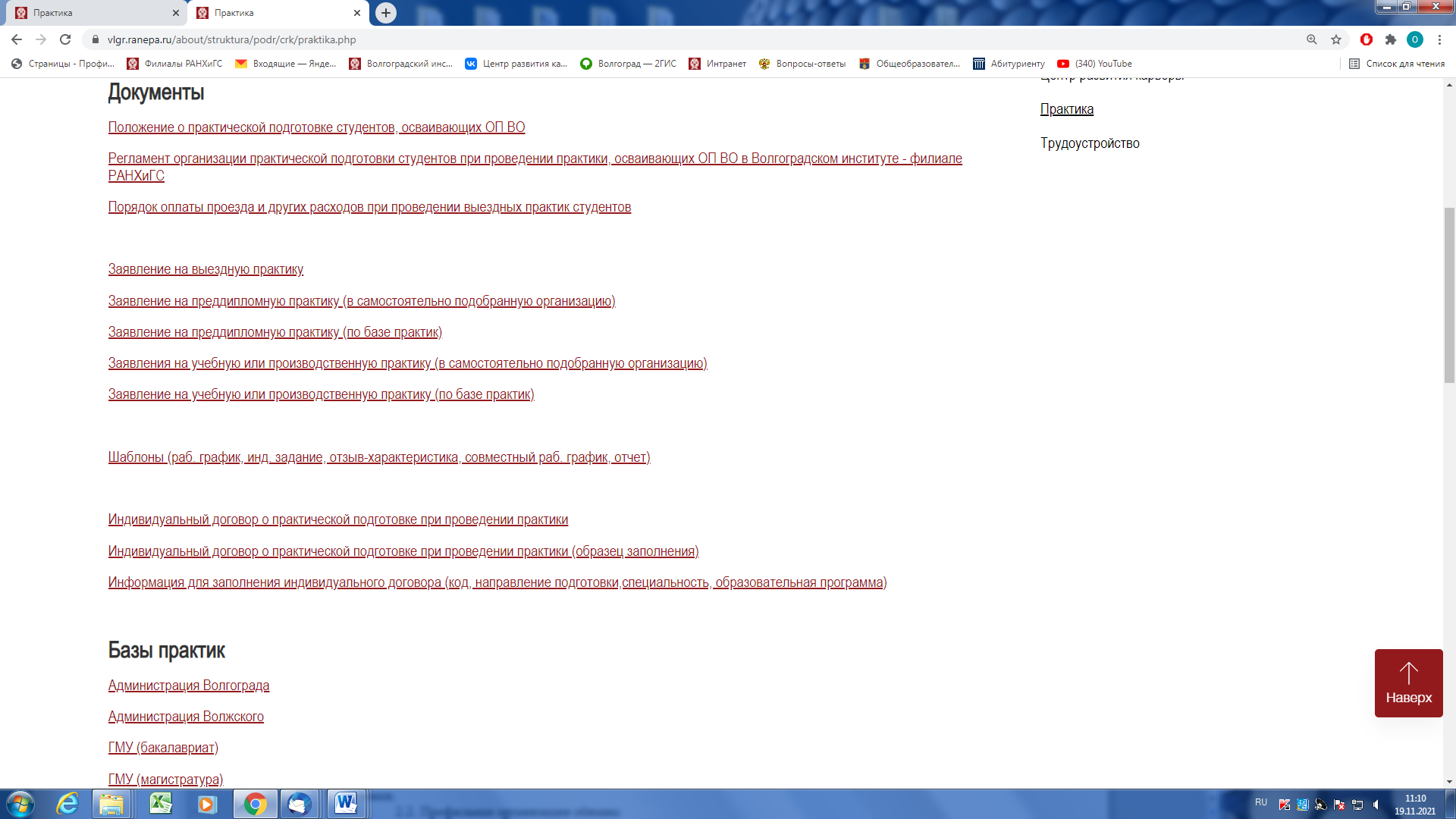 2. Права и обязанности Сторон2.1 Академия обязана:2.1.1 назначить руководителя по практической подготовке от Академии, который:обеспечивает организацию практической подготовки при прохождении практики студента;организует участие студента в выполнении работ, связанных с будущей профессиональной деятельностью;оказывает методическую помощь студенту при выполнении работ, связанных с будущей профессиональной деятельностью;несет ответственность совместно с руководителем по практической подготовке Профильной организации за проведение практики в форме практической подготовки, за жизнь и здоровье студента и работников Академии, соблюдение ими правил противопожарной безопасности, правил охраны труда, техники безопасности и санитарно-эпидемиологических правил и гигиенических нормативов;2.1.2 при смене руководителя по практической подготовке в 3-х дневный срок сообщить об этом Профильной организации;2.1.3 разработать программу практики, включая описание материально-технической базы, необходимой для проведения практики, установить продолжительность и период проведения практики;2.1.4 направить студента в Профильную организацию для прохождения практики в форме практической подготовки.2.2. Профильная организация обязана:2.2.1 создать условия для прохождения студентом Академии практики в форме практической подготовки, предоставить оборудование и технические средства обучения в объеме, позволяющем выполнять работы, связанные с будущей профессиональной деятельностью студента в соответствии с программой практики;2.2.2 назначить руководителя практической подготовки, соответствующего требованиям трудового законодательства Российской Федерации о допуске к педагогической деятельности, из числа работников Профильной организации, который обеспечивает организацию проведения практики в форме практической подготовки со стороны Профильной организации;2.2.3 при смене лица, указанного в пункте 2.2.2, в 3-х дневный срок сообщить об этом Академии;2.2.4 обеспечить безопасные условия прохождения практики в форме практической подготовки, выполнение правил противопожарной безопасности, правил охраны труда, техники безопасности и санитарно-эпидемиологических правил и гигиенических нормативов;2.2.5 обеспечить выбор мест прохождения студентом-инвалидом или лицом с ограниченными возможностями здоровья практики с учетом состояния его здоровья и требований по доступности;2.2.6 предоставить студенту-инвалиду или лицу с ограниченными возможностями здоровья специальное рабочее место в соответствии с характером нарушений здоровья и  рекомендациями, содержащимися в индивидуальной программе реабилитации или абилитации инвалида, а также с учетов профессии, характера труда, выполняемых трудовых функций, в соответствии с требованиями законодательства (при необходимости);2.2.7 проводить оценку условий труда на рабочих местах, используемых при прохождении практики в форме практической подготовки, и сообщить Академии об условиях труда и требованиях охраны труда на рабочих местах;2.2.8 ознакомить студента с правилами внутреннего трудового распорядка Профильной организации.2.2.9 провести инструктаж по охране труда и технике безопасности и осуществлять надзор за соблюдением студентом правил техники безопасности;2.2.10 предоставить студенту и руководителю по практической подготовке от Академии возможность пользоваться помещениями Профильной организации, согласованными сторонами, а также находящимися в них оборудованием и техническими средствами обучения;2.2.11 обо всех случаях нарушения студентом правил внутреннего трудового распорядка, охраны труда и техники безопасности сообщить руководителю по практической подготовке от Академии.2.3. Академия имеет право:2.3.1 осуществлять контроль соответствия условий проведения практики в форме практической подготовки требованиям настоящего Договора;2.3.2 запрашивать информацию об организации практической подготовки, в том числе о качестве и объеме выполненных студентом работ, связанных с будущей профессиональной деятельностью.2.4 Профильная организация имеет право:2.4.1 требовать от студента соблюдения правил внутреннего трудового распорядка, охраны труда и техники безопасности, режима конфиденциальности, принятого в профильной организации, предпринимать необходимые действия, направленные на предотвращение ситуации, способствующей разглашению конфиденциальной информации;2.4.2 в случае установления факта нарушениями студентом своих обязанностей в период организации практической подготовки, режима конфиденциальности приостановить проведение практики в форме практической подготовки.3. Срок действия Договора3.1 Настоящий Договор вступает в силу после его подписания и действует до полного исполнения Сторонами обязательств.4. Заключительные положения4.1 Все споры, возникающие между Сторонами по настоящему Договору, разрешаются сторонами в порядке, установленном законодательством Российской Федерации.4.2 Изменение настоящего Договора осуществляются по соглашению Сторон в письменной форме в виде дополнительных соглашений.5. Адреса и контактные данные Сторон6. Подписи представителей Сторон! Не забудьте поставить печать организацииПриложение к договору              № _______-ПР«___» __________ 20__ г.Перечень помещений Профильной организации, предоставленных для осуществления практической подготовки при проведении практики! Таблица должна быть обязательно заполненаПодписи представителей Сторон! Не забудьте поставить печать организацииВАЖНО!!!1. Договор следует заполнить на компьютере (от руки нельзя);2. На проверку необходимо прислать Word-вариант договора (не СКАН);3. 2 экз. оригинала договора следует принести в каб. 201 (ул. Гагарина, 8) или выслать Почтой России:     400066, г. Волгоград, ул. Гагарина, 8. Получатель: РАНХиГС.Профильная организацияАкадемияРАНХиГСЮридический адрес: 119571, г. Москва, вн. тер. г. муниципальный округ Тропарево-Никулино, пр-кт Вернадского,д. 82, стр. 1.Волгоградский институт управления-филиал РАНХиГСФактический и почтовый адрес Волгоградского института управления – филиала РАНХиГС:400066, г. Волгоград, ул. им. Гагарина, д. 8 ИНН 7729050901 КПП 344443001 Контактное лицо:Брехова Оксана ИвановнаТел.: (8442) 24-17-29; эл. почта: crc-vlgr@ranepa.ruОт Профильной организации            Директор ______________ И.И. Иванов                                      М.П.             От АкадемииИ.о. директора _______________ А.П. Алмосов                                         М.П.                    №п/пНаименование структурногоподразделенияАдрес (фактический)Номеркабинета/помещенияОт Профильной организации            Директор ______________ И.И. Иванов                                      М.П.             От Академии И.о. директора  _____________ А.П. Алмосов                                        М.П.                    